How to Build a Snowman and DogTurn that boring snow day into a snow-much-fun day by building some of our silly snowmen. All you really need to build a basic snowman is some kind of scoop or shovel, a carrot and buttons. But if you want to build a more creative character, these tools are helpful:Warm, waterproof boots, gloves and ski pants (you’ll be outside for a while!)General-purpose soil scoopIce cream spadeBucketLarge thermos (to hold the water for your slush)Sturdy apple corer (to make the hole for the carrot nose)Variety of sturdy spoonsReady to dig in? Gather the supplies listed and get ready to let the good times roll!How to make it:
1. Make a classic three-ball snowman, with the bottom ball about 2½ feet tall and stack the two smaller balls on top.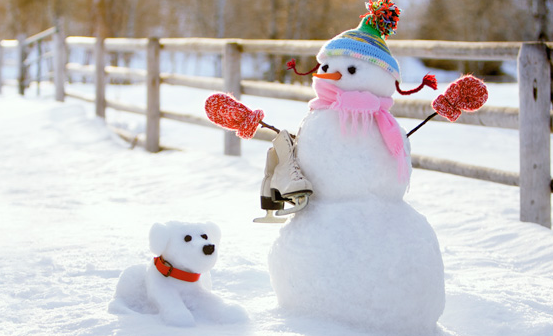 2. Push the sticks into the center snowball for the arms, and put the mittens on the ends. 3. Add the coal for eyes and a carrot nose. Put on the hat and scarf. 4. To make the dog, start with a 1-foot snowball for the midsection. Add a slightly larger ball in front (for the upper torso) and a smaller ball on top for the head. 5. Scoop out eye sockets so that the eyes will be deeply inset, and add snowballs to make the ears and a snout. 6. Add the coal for eyes and a rock for the nose. 8. Pack snow in the shape of front legs, and add a tail in the back so it appears to be wagging. 9. Place the belt around the neck as a collar. 